LISTAprivind taxele pentru utilizarea temporară a unor bunuri aparţinând Municipiului Hunedoara şi/sau aflate în administrarea unor instituţii publice din subordinea Consiliului Local al Municipiului Hunedoara, pentru anul 20241. Taxe pentru utilizarea temporară a terenurilor:2. Taxe pentru utilizarea temporară a unor bunuri sau a infrastructurii :INIȚIATOR,VICEPRIMAR,MIRCEA MARCEL POPA    AVIZAT                                                                               SECRETAR GENERAL,                                                                                 Militon Dănuț LaslăuROMÂNIAJUDEŢUL HUNEDOARAMUNICIPIUL HUNEDOARACONSILIUL LOCAL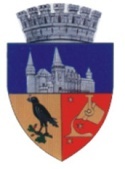 Anexa nr. 1 la Proiectul de HotărâreNr. 562/22.11.2023 Nr. Crt.Destinație ZonaAZonaBZona CZona D, localităţile componente şi satele aparţinătoare  A.  A.Cuantum TaxăCuantum TaxăCuantum TaxăCuantum Taxă  A.  A.lei/mp/lunălei/mp/lunălei/mp/lunălei/mp/lună1Terenuri ocupate de chioșcuri, tonete, standuri, rulote fast food şi alte construcţii provizorii sau aparate(dozatoare, mașini înghețată, etc.)  destinate unor activități comerciale17,00 lei16,00 lei14,00 lei13,00 lei2Terenuri ocupate de terase aferente unor spaţii comerciale15,00 lei13,00 lei12,00 lei10,00 lei3Terenuri utilizate pentru prestări servicii7,00 lei5,00 lei5,00 lei5,00 lei4Terenuri utilizate pentru organizări de şantier, cu excepţia lucrărilor de reabilitare termică a locuinţelor şi reparaţii exterioare108,00 lei55,00 lei34,00 lei34,00 lei5Terenuri ocupate de chioşcuri şi tonete, standuri, vânzare ziare, reviste, carte sau alt gen de publicaţii4,00 lei4,00 lei3,00 lei3,00 lei6Terenuri ocupate de mijloace de publicitate135,00 lei122,00 lei108,00 lei82,00 lei7Terenuri ocupate de panouri publicitare mobile27,00 lei24,00 lei14,00 lei14,00 lei8Terenuri utilizate pentru diverse alte activităţi7,00 lei5,00 lei5,00 lei5,00 lei9Terenuri utilizate pentru organizări de şantier-reabilitare termică a locuinţelor şi reparaţii exterioare8,00 lei7,00 lei6,00 lei6,00 lei10Terenuri ocupate  de garaje2,00 lei2,00 lei2,00 lei2,00 lei11Terenuri utilizate pentru deținerea sau utilizarea echipamentelor și utilajelor destinate obținerii de venituri care folosesc infrastructura publică locală15,00 lei15,00 lei15,00 lei15,00 lei12Terenuri utilizate pentru activități de înfrumusețare peisagistică a zonei, sporirea esteticii urbane și întreținere0,10 lei0,10 lei0,10 lei0,10 lei   B.   B.lei/mp/zi lei/mp/zi lei/mp/zi lei/mp/zi 1Terenuri ocupate provizoriu de depozitarea materialelor, produselor și ambalajelor15,00 lei12,00 lei10,00 lei7,00 lei2 Terenuri ocupate de tonete, standuri, rulote fast food și alte construcții provizorii sau aparate (dozatoare, mașini de înghețată, etc.) destinate unor activități comerciale8,00 lei8,00 lei8,00 lei8,00  lei3 Terenuri ocupate provizoriu de mijloace de publicitate temporară15,00 lei15,00 lei12,00 lei12,00 lei4Terenuri folosite pentru diverse alte activități6,00 lei4,00 lei4,00 lei4,00 lei5 Terenuri utilizate pentru comerț cu produse nealimentare cu ocazia diferitelor sărbători, evenimente, festivaluri, etc.15,00  lei15,00  lei15,00 lei15,00  lei6 Terenuri utilizate pentru comerț cu produse alimentare cu ocazia diferitelor sărbători, evenimente, festivaluri, etc.27,00 lei27,00 lei27,00 lei27,00  lei7 Terenuri utilizate pentru desfășurarea de activități de alimentație publică cu ocazia diferitelor sărbători, evenimente, festivaluri, etc.28,00 lei28,00 lei28,00 lei28,00 lei8   Terenuri utilizate pentru activități de agrement sau parcuri de distracții14,00 lei14,00 lei14,00 lei14,00 lei9  Terenuri utilizate pentru spectacole de circ și/animație3,00 lei3,00 lei3,00 lei3,00  lei10 Terenuri utilizate pentru expoziții/standuri publicitare culturale6,00 lei6,00 lei6,00 lei6,00 lei11 Terenuri utilizate pentru expoziții/standuri publicitare, expoziție produse sau servicii, altele decât cele culturale15,00 lei15,00 lei15,00 lei15,00 lei12 Terenuri utilizate pentru amplasare steag publicitar6,00 lei6,00 lei6,00 lei6,00 lei  C.  C.Lei/ziLei/ziLei/ziLei/zi1    Terenuri utilizate pentru spectacole, concerte, festivaluri, evenimente sportive, manifestări promoționale și altele asemenea desfășurate în aer liber - pentru suprafețe de până la 1.000 mp, inclusiv1.138,00  lei1.138,00  lei1.138,00  lei1.138,00  lei2 Terenuri utilizate pentru spectacole, concerte, festivaluri, evenimente sportive, manifestări promoționale și altele asemenea desfășurate în aer liber - pentru suprafețe cuprinse între 1.001 și 5.000 mp, inclusiv1.707,00  lei1.707,00  lei1.707,00  lei1.707,00  lei3 Terenuri utilizate pentru spectacole, concerte, festivaluri, evenimente sportive, manifestări promoționale și altele asemenea desfășurate în aer liber - pentru suprafețe de peste 5.001 mp2.276,00  lei2.276,00  lei2.276,00  lei2.276,00  lei  D.  D.Lei/anLei/anLei/anLei/an1Utilizare loc parcare de reședințăPersoane fizice  - 183,00     lei Persoane juridice  - 365,00  leiPersoane fizice  - 183,00     lei Persoane juridice  - 365,00  leiPersoane fizice  - 183,00     lei Persoane juridice  - 365,00  leiPersoane fizice  - 183,00     lei Persoane juridice  - 365,00  lei2ZONA DE TAXARETaxare de luni până sâmbătă, între orele 08:00-19:00-Parcările publice din zona Centrului Cultural Corviniana(Casa de Cultură)-Piața Obor(toate parcările amenajate în acest sens)-Bulevardul Dacia(toate parcările în spic amenajate în acest sens)Autoturism1 oră -  3,00    lei ;2 ore -  5,00   lei;1 zi    - 18,00   leiAutoturism1 oră -  3,00    lei ;2 ore -  5,00   lei;1 zi    - 18,00   leiAutoturism1 oră -  3,00    lei ;2 ore -  5,00   lei;1 zi    - 18,00   leiAutoturism1 oră -  3,00    lei ;2 ore -  5,00   lei;1 zi    - 18,00   leiNr. crt.DenumireDenumireCuantum Taxă LeiCuantum Taxă Lei1.Taxă amplasare banner orizontal/vertical (excepție făcând cele cu mesaje umanitare și în vederea recrutării forței de muncă)Taxă amplasare banner orizontal/vertical (excepție făcând cele cu mesaje umanitare și în vederea recrutării forței de muncă)   15,00 lei/mp/zi(calculul se raportează  la dimensiunea  mijlocului publicitar)    15,00 lei/mp/zi(calculul se raportează  la dimensiunea  mijlocului publicitar) 2.Taxă vehiculare panotaj mobil și reclamă sonoră autovehicule /aerianTaxă vehiculare panotaj mobil și reclamă sonoră autovehicule /aerian95,00 lei /zi95,00 lei /zi3Taxă reclamă pe autovehicule /aerianTaxă reclamă pe autovehicule /aerian68,00 lei /zi68,00 lei /zi4Taxă difuzare flyere promoționale, excepție flyere umanitareTaxă difuzare flyere promoționale, excepție flyere umanitare          15,00 lei/ 100 buc.          15,00 lei/ 100 buc.5Taxă amplasare indicator publicitar direcțional(panou direcțional)Taxă amplasare indicator publicitar direcțional(panou direcțional)   15,00 lei/ lună   15,00 lei/ lună6Taxă de impact pe domeniul public pentru mijloacele de publicitate amplasate pe proprietăți privateTaxă de impact pe domeniul public pentru mijloacele de publicitate amplasate pe proprietăți private    15,00 lei/mp/zi (calculul se raportează  la dimensiunea  mijlocului publicitar)     15,00 lei/mp/zi (calculul se raportează  la dimensiunea  mijlocului publicitar) 7Taxă utilizare căsuțe lemn Taxă utilizare căsuțe lemn 742,00 lei/ lună742,00 lei/ lună8Taxă utilizare temporară spațiu din cadrul Căminelor Culturale situate pe raza Municipiului Hunedoara pentru desfășurarea unor evenimente sau ocazii speciale (nunți, botezuri, etc. )Taxă utilizare temporară spațiu din cadrul Căminelor Culturale situate pe raza Municipiului Hunedoara pentru desfășurarea unor evenimente sau ocazii speciale (nunți, botezuri, etc. )254,00 lei/ 24 ore 61,00 lei/ 8 ore254,00 lei/ 24 ore 61,00 lei/ 8 ore9Taxe utilizare temporară sală conferințe din incinta Sitului Industrial  - SSA- Hunedoara, pentru activități ocazionale (simpozioane, conferințe, seminarii, ședințe, cursuri, etc.)Taxe utilizare temporară sală conferințe din incinta Sitului Industrial  - SSA- Hunedoara, pentru activități ocazionale (simpozioane, conferințe, seminarii, ședințe, cursuri, etc.)  299,00 lei/ oră   1.795,00 lei/ 8 ore 5.383,00 lei/ lună  299,00 lei/ oră   1.795,00 lei/ 8 ore 5.383,00 lei/ lună10Taxă utilizare temporară birouri din incinta  Sitului Industrial  - SSA- Hunedoara, și /sau alte săli din incinta unor clădiri aparținând municipiului Hunedoara pentru activități ocazionale (simpozioane, seminarii, cursuri,  ședințe, etc.)Taxă utilizare temporară birouri din incinta  Sitului Industrial  - SSA- Hunedoara, și /sau alte săli din incinta unor clădiri aparținând municipiului Hunedoara pentru activități ocazionale (simpozioane, seminarii, cursuri,  ședințe, etc.)19 lei/ mp/lună            8,00 lei/mp/ săptămână                      5,00 lei/mp/ zi19 lei/ mp/lună            8,00 lei/mp/ săptămână                      5,00 lei/mp/ zi11Difuzare spot publicitar pe panou LED situat în P-ța FerdinandDifuzare spot publicitar pe panou LED situat în P-ța FerdinandDifuzare spot publicitar pe panou LED situat în P-ța FerdinandDifuzare spot publicitar pe panou LED situat în P-ța Ferdinand11Durată spot în secunde Număr difuzăriNumăr difuzăriCuantum taxă lei111-301010180,00 lei1130-601010359,00 lei1160-901010539,00 lei1190-1201010718,00 lei111-302020240,00 lei1130-602020599,00 lei1160-902020957,00 lei1190-1202020              1.316,00 lei12Difuzare spot publicitar pe TotemDifuzare spot publicitar pe TotemDifuzare spot publicitar pe TotemDifuzare spot publicitar pe Totem12Durată spot în secunde Număr difuzăriNumăr difuzăriCuantum taxă lei121-30101090,00 lei1230-601010180,00 lei1260-901010270,00 lei1290-1201010359,00 lei121-302020120,00 lei1230-602020299,00 lei1260-902020479,00 lei1290-1202020658,00 lei